SADA FOTOSYNTÉZA včetně osvětlovacího zařízeníSouprava je určená k pozorování procesu fotosyntézy. Součástí sady je návod na CD a papírová dokumentace, která obsahuje, mimo informací týkajících se soupravy, teoretické učební materiály k tématu fotosyntézy, podrobné popisy konkrétních pokusů, včetně pracovního listu pro žáky. Součástí je i osvětlovací zařízení, které slouží jako světelný zdroj pro provádění pokusů.Naše škola měla možnost v rámci projektu MAP si tuto soupravu ze ZŠ, nám. 28. října zapůjčit na jeden měsíc.  Žáci ze tříd 1. i  2. stupně se seznámili s funkcí přístroje, názorně  si ve třídách provedli pokus s vodní rostlinou a přeměnou oxidu uhličitého na kyslík. Průběžně měli možnost pozorovat nárůst množství kyslíku ve vodě, čímž si v praxi viditelně ověřili tento přírodní proces.Aplikace a práce se sadou Fotosyntéza není náročná, je to vhodná názorná pomůcka do hodin přírodopisu. Vyučující: Mgr. Lucie Krejčířová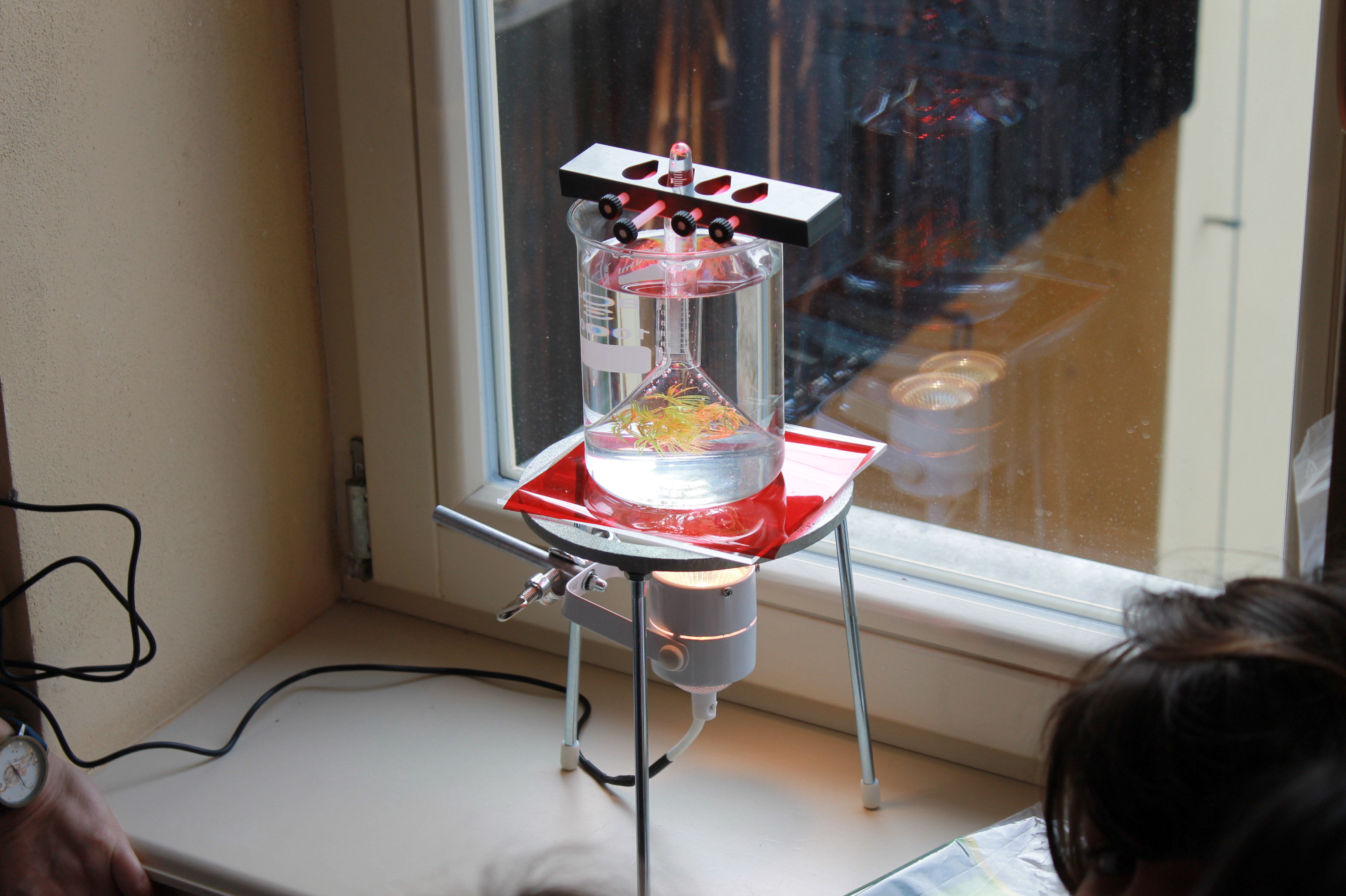 